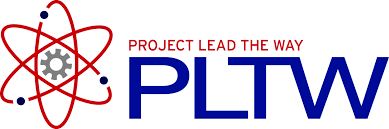 CS Essentials Syllabus 2023-2024Teacher:Shannon TothCourse Description and Objectives:Computer Science Essentials (CSE) by Project Lead The Way (PLTW) introduces students to coding fundamentals.  Students will use visual, block-based programming and seamlessly transition to text-based programming with languages such as Python to create apps, program self navigating robots and learn how to make computers work together to put their design into practice. They’ll apply computational thinking practices, build their vocabulary, and collaborate just as computing professionals do to create products that address topics and problems important to them.Standards:All PLTW pathways address Next Generation Science Standards and Common Core State Standards for Mathematics and English Language Arts.Course Outline:Unit - Lessons - Activities - Quiz Necessary Class Supplies:ChromebookNotebook/Loose leaf paperBinder/FolderWriting utensilClass Policies and Expectations:Academic honesty - Any work submitted by the student shall be his/her own. Work taken from others shall be deemed as unacceptable. Any doubts will initiate the completion of an alternative assignment or a zero on the required effort, depending on the severity of the infraction.Student responsibility - Each student is responsible for his/her actions. Each student should monitor their progress utilizing eSchoolbook and Google Classroom. It is the student’s responsibility to make up any incomplete assignment(s). To be successful in class, you must complete all assignments. Student’s also need to activate and use the school issued email via Gmail as well as their Google Classroom account. Attendance - Good attendance is strongly recommended. Arrive to class on time. Tardiness, without a pass, will result in a reduction of participation points for the day.Be prepared to work - Bring all appropriate materials to class (Chromebook,Notebook/Binder and pencil). Immediately take your assigned seat and complete the necessary tasks to get prepared for class (log on to Chromebook, etc.). Complete the daily Bell Ringer.  Daily Agenda, Objectives and Assignments will be posted in Classroom. Pay attention – All lectures and demonstrations are important. These concepts will be built upon. Taking notes will help in understanding.Food or drink - Prohibited.Electronic devices - Chromebooks are required for this class.  We will be using them daily.  Students must follow internet usage policy (see student handbook).  Students caught using the chromebook for reasons other than associated with classroom assignment (during assignment) will lose participation points for the day and if the behavior continues follow with a detention or referral to the office.  Use of a cell phone is prohibited unless needed for the lesson (ex. use of a cell phone to capture evidence of work or to complete activities).  Listening to music with a cell phone is only permitted with the teacher’s approval and only during independent work times.  If the use of the cell phone becomes a distraction (ex. texting, watching videos, playing games) it will no longer be allowed to be used and may result in being confiscated and turned into the office.  Students who change settings on a class computer will not receive help until settings are set back. Grading:Assessments – Include, but are not limited to, group and/or individual classroom activities, assignments, projects and quizzes.Chromebook - 5 points dailyActivities - 20 pointsQuizzes - 20 pointsRetesting will be available  upon successful completion of the requirements.Availability and Help:	I can be reached at the following from 7:30-7:45 am,  10:24-11:07 am and 2:45-3:30 pm:stoth@sasdpride.org724-962-8300 x1094Help is available upon request:Monday - Thursday 7:30-7:45 am and 3:00-3:30 pm.Please note that the information above is subject to change.—------------------------------------------------------------------------------------------------------------------Please sign below stating that you have read and understand the Syllabus for CSE:Teacher Signature:  _____________________________________________________Student Signature:  _____________________________________________________Class Period:  _________________________________________________________Parent Signature:  _______________________________________________________Date:  __________________________________________________________